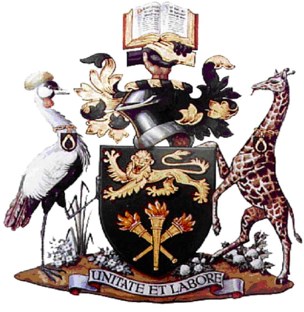 UNIVERSITY OF NAIROBI	FACULTY OF	ARTS &	SOCIAL	SCIENCESFIRST YEARS	INFORMATION		A. FIRST YEAR	A student is	required to choose units	from any three	(3) Departments at level oneFirst Semester		Total units for first year	-	12		B. DEPARTMENTAL	CODES		CODE			PROGRAM		CSO			SOCIOLGY		CSW		                                SOCIAL	WORK			CSJ				CRIMINOLOGY			CHS			HISTORY		CPP			PHILOSOPHY		CLT			LITERATURE		CLP			 PERFORMING ARTS		CGP			                 GEOGRAPHY AN ENVIROMENTAL STUDIES		CPS		                                 POLITICALSCIENCE & PUBLIC ADMINISTRATION		CRF			FRENCH		CRS			 RELIGIOUS STUDIES			CLD		                                 GERMAN STUDIES		CAC			ARCHAEOLOGY		CLA		                                ARABIC 	STUDIES			CLK			KISWAHILI		CLE/CLL			LINGUISTICS		CTO			TOURISM		CPY			PSYCHOLOGY		CAP		                                ARMED CONFLICT	 AND PEACE STUDIES		CLC		                                LANGUAGE &	COMMUNICATION	        CKR		                                KOREAN STUDIESCEC				ECONOMICSSMA			MATHEMATICS	C. B.A	 FIRST YEAR COURSES	UNITS PER	DEPARTMENT	1. DEPARTMENT OF SOCIOLOGY AND SOCIAL WORK (CSO)	FIRST	SEMESTER	CSO101	INTRODUCTION TO SOCIOLOGY	CSO102	INTRODUCTION	TO ANTHROPOLOGY	SECOND	SEMESTER	CSO103	INTRODUCTION	TO COMPARATIVE SOCIOLOGYCSO104	THE SOCIALIZATION PROCESS	2. DEPARTMENT OF POLITICAL SCIENCEAND PUBLIC ADMINISTRATION (CPS)	FIRST	SEMESTER	CPS101	INTRODUCTION	TO POLITICAL SCIENCE	CPS102	POLITICS AND GOVERNMENT IN	AFRICA		SECOND	SEMESTER	CPS103	BASIC CONCEPTS IN POLITICAL SCIENCECPS104	POLITICS AND GOVERNMENT IN	KENYA		3. DEPARTMENT OF PHILOSOPHY (CPP) AND RELIGIUOS STUDIES	(CRS)		                   PHILOSOPHY (CPP)		FIRST	SEMESTER	CPP101	INTRODUCTION	TO PHILOSOPHY	CPP103	TRADITIONAL LOGIC	SECOND	SEMESTER		CPP102	PHILOSOPHY OF SCIENTIFIC METHODS		CPP104	ETHICS	RELIGIOUS STUDIES		   RELIGIUOS	 STUDIES	(CRS)	FIRST	SEMESTER		CRS101	ETHICAL ISSUES		CRS103	COMPARATIVE RELIGION	SECOND	SEMESTER	CRS102	SOCIOLOGYOF RELIGION	CRS104	COMPARATIVE RELIGION		4. DEPARTMENT OF GEOGRAPHY AND ENVIROMENTAL STUDIES (CGP)	FIRST	SEMESTER	CGP105	PHYSICAL GEOGRAPHY	1	CGP107	HUMAN	GEOGRAPHY	1	SECOND	SEMESTER	CGP106	THE EAST AFRICAN ENVIROMENT	CGP108	MAP AND AERIAL PHOTO INTERPRETATION	5. DEPARTMENT OF HISTORY AND	ARCHEOLOGY		• 	HISTORY	(CHS)	FIRST	SEMESTER	CHS 101	HISTORY OF  KENYA TO 1900	CHS 103	TECHNOLOGICAL CHANGES THROUGH TIME		SECOND	SEMESTER	CHS 102	HISTORY OF KENYA SINCE 1900	CHS 104	TOPICS	IN WORLD CIVILIZATION		            ARCHEOLOGY	 (CAC)	FIRST	SEMESTER	CAC101		INTRODUCTION	TO ARCHEOLOGY	CAC103		TECHNOLOGICAL CHANGES THROUGH	TIME	SECOND SEMESTER	CAC 102	INTRODUCTION	TO PALAOANTHROPOLOGY		CAC104		TOPICS	IN WORLD CIVILIZATION			•      ARMED  CONFLICT AND PEACE STUDIES (CAP)	FIRST	SEMESTER	CAP101		INTRODUCTION	TO ARMED CONFLICT AND PEACE STUDIES		CAP103		CONFLICT AND	MAKING OF MODERN KENYA	1	SECOND	SEMESTER	CAP102		TRADITIONAL METRHODS OF PEACE RECONSILIATION IN AFRICA	CAP104		GLOBAL	ISSUES AND PROBLEM OF WORLD	PEACE		•  TOURISM	(CTO)	FIRST	SEMESTER	CTO101		INTRODUCTION	TO TOURISM	CTO103		TOURISM ATTRACTION	AND FARCILITIES	SECOND	SEMESTER	CTO102		INTERNATIONAL TOURISM	CTO104		THE POLITICS OF TOURISM	6. DEPARTMENT	OF LINGUISTICS AND LANGUAGES  	LANGUAGE AND COMMUNICATION (CLC)	FIRST	SEMESTER	CLC111	PRINCIPLES AND PRACTICE OF COMMUNICATION	CLC113	COMPUTER APPLICATION IN INFORMATION COMMUNICATION	SECOND	SEMESTER	CLC112	A COMMUNICATIVE GRAMMAR OF ENGLISH	CLC114	COMMUNICATIVE SYSTEMS  	ARABIC	 STUDIES(CLA)	FIRST	SEMESTER	CLA101	INTRODUCTIONTO	ARABIC	LANGUAGE	CLA103	COMMUNICATIONSKILLS		SECOND	SEMESTER	CLA102	ELEMENTARY LANGUAGE SKILLS IN ARABIC	CLA104	BASIC ARABIC GRAMMERGERMAN STUDIES (CLD)	FIRST	SEMESTER	CLD101	GERMAN GRAMMER	CLD103	INTRODUCTION	TO GERMAN AND GERMAN SPEAKING COUNTRIES	SECOND	SEMESTER	CLD102	GERMAN LANGUAGE SKILLS		CLD104	LITERATURE AND CIVILISATION	IN THE	GERMAN SPEAKING COUNTRIES			LINGUISTICS(CLL/CLE)	FIRST	SEMESTER	CLE101	THE HISTORY AND VARIETY OF ENGLISH	CLL101	THE NATURE AND FUNCTION OF LANGUAGE	SECOND	SEMESTER	CLE102	ENGLISH USAGE	IN KENYA	CLL102	INTRODUCTION	TO PHONETICS AND PHONOLOGY CHINESE	(CLM)	FIRST	SEMESTER	CLM101	BASIC CHINESE LANGUAGE 1	CLM103	ORAL EXPRESSION AND AURAL COMPREHESION	SECOND	SEMESTER	CLM102	PROFICIENCY IN CHINESE LANGUAGE	CLM104	INTRODUCTION	TO CHINESE CULTURE HERITAGE TOURISMKOREAN STUDIES (CKR)	FIRST SEMESTER	CKR101	BASIC KOREAN LANGUAGESKILLS	CKR103	KOREAN CULTURE HERITAGE TOURISMSECOND SEMESTER	CKR102	INTRODUCTION	TO KOREAN GRAMMER	CKR104	LISTENING AND	SPEAKING SKILLS IN KOREA	7. DEPARTMENT OF LITERATURE	LITERATURE	(CLT)	FIRST	SEMESTER	CLT101	NATURE AND FUNCTION OF LITERATURE	CLT103	LANGUAGE USE IN LITERATURE	SECOND	SEMESTER	CLT102	INTRODUCTION	TO LITERATURE	CRITICISM	CLT104	CONCEPTS IN ORAL LITERATUREPERFORMING ARTS (CLP)	FIRST	SEMESTER	CLP	101	INTRODUCTIONS TO PERFORMANCE	CLP103	HISTORY OF MUSIC AND	DANCE	SECOND	SEMESTER	CLP102	HISTORY OF THEATER	CLP104	FUNDERMENTALS OF ACTOR TRAINING	8. DEPARTMENT OF KISWAHILI STUDIES	(CLK)	FIRST	SEMESTER	CLK101		LISTENING SKILLS AND ORAL COMMUNICATION IN KISWAHILI	CLK103		INTRODUCTION	TO KISWAHILI PROSE	SECOND SEMESTER	CLK102		INTRODUCTION	TO TRANSLATION AND INTERPRETATION	CLK104		INTRODUCTION	TO KISWAHILI LINGUISTICS	9. DEPARTMENT OF PSYCHOLOGY	(CPY)	FIRST	SEMESTER	CPY101		INTRODUCTION	TO PSYCHOLOGY	CPY103		HISTORY AND SYSTEMS	SECOND SEMESTER	CPY114		PSYCOLOGY OF	LEARNING MOTIVATION AND EMOTIONCPY116		PSYCHOLOGY OF HUMAN DEVELOPMENT	10. FRENCH  SUB–DEPARTMENT	(CFR)	FIRST	SEMESTER	CFR101		FRENCH LANGUAGE 1	CFR103		ORAL EXPRESSION AND AURIAL	COMPREHENSION	SECOND SEMESTER	CFR102		FRENCH AND LANGUAGE11	CFR104		FRENCH AND OTHER LANGUAGES	BACHELOR OF ARTS STUDENTS	CAN TAKE UNTS FROM THE FOLLOWING TWO	DEPARTMENTS		DEPARTMENT OF ECONOMICS (CEC)	FIRST	SEMESTER	CEC101	PRINCIPLES OF ECONOMICS 1 - MICROECONOMICS	CEC103	INTRODUCTION	TO MATHEMATICS TO ECONOMICSSECOND	SEMESTER	CEC102	PRINCIPLES OF	ECONOMICS 11-	MACROECONOMICS	CEC104	ISSUES IN AFRICA DEVELOPMENT	2. DEPARTMENT OF MATHEMATICS	(SMA)FIRST	SEMESTER		SMA101	BASIC MATHEMATICS	SMA103	CALCULUS 1	SECOND	SEMESTER	SMA104	CULCULUS 11	SMA106	CALCULUS 111	B. DROPPING A DEPARTMENT		Should a candidate at any level wish to change his/her discipline(s), he/she shall be required to take all courses prescribed at all levels for the new discipline(s).A candidate with a fail grade in one or  more course units in Level I shall have the option of Dropping the Programme or Department concerned and choosing another one, instead of re-sitting retaking the course unit(s) in which he/she obtained a fail grade.A candidate shall not be allowed to proceed with other level before completing all the lower levels for the new department.		A candidate shall proceed to Level  lI only after passing Level I courses of the new discipline.	A candidate can switch departments only within the first two weeks of the semester.	A candidate wishing to drop a department must get approval from the Dean.	Department/Units	First	DepartmentSecond	Department		Third	DepartmentNo.	Of	Units	2	2	2	Second	Semester		Department/Units	First	Department		Second	Department		Third	Department		No.	Of	Units	2	2	2	